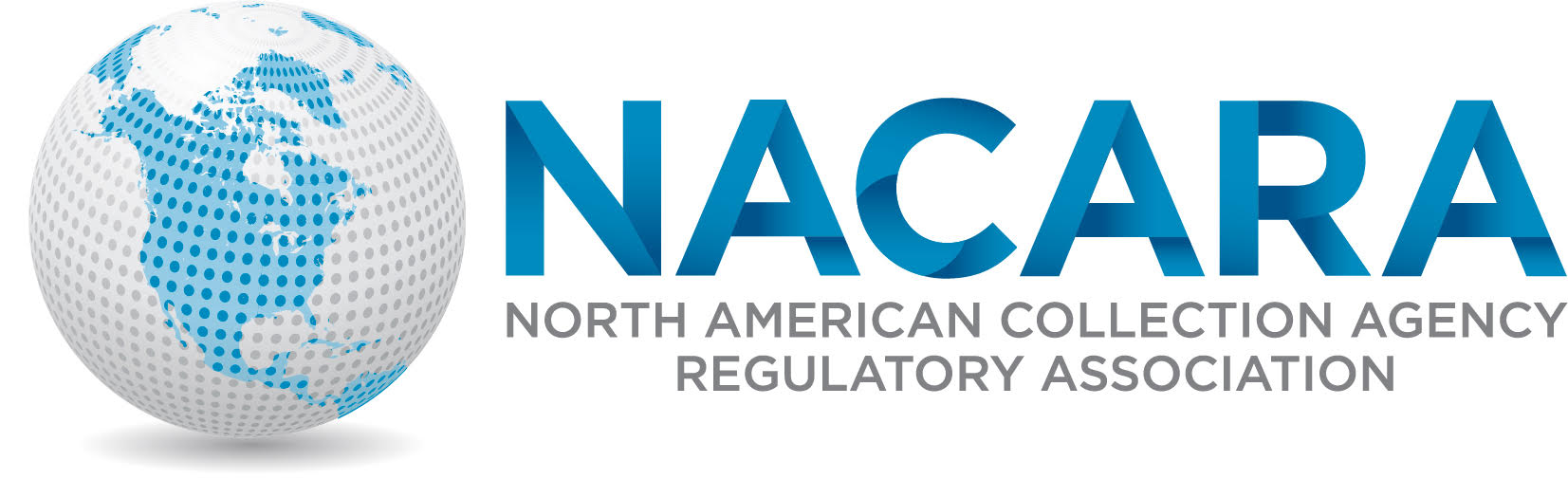 2019 NACARA ANNUAL CONFERENCE & TRAINING EVENTAGENDA
September 16th-18th, 2019
Eldorado Hotel & Spa – Santa Fe, New Mexico2019 NACARA ANNUAL CONFERENCE & TRAINING EVENTAGENDA
September 16th-18th, 2019
Eldorado Hotel & Spa – Santa Fe, New MexicoMonday, September 16, 2019 – Regulators OnlyMonday, September 16, 2019 – Regulators Only7:00 – 8:00amRegistration8:00– 8:30Welcome & Opening RemarksElizabeth Benotti (President of NACARA) & Christopher Moya, Director, Financial Institutions Division, New Mexico Regulations and Licensing Department8:30 – 9:30 Federal Trade Commission UpdateTom Carter, Senior Attorney (FTC)9:30 – 9:45Break9:45-10:15Nationwide Multistate Licensing System (NMLS) UpdateTim Doyle, Senior Vice President - CSBS10:15-11:00 License Wizard DemonstrationBill Young, NMLS Business Services Vice President, CSBS11:00-12:00pmLicensing Consultants Panel“Services and Value”Christy Young-Barger, Director of Risk Mgmnt. – Cornerstone & Tim Lange, COO, Buckley, Sandler, LLP12:00 – 1:00LUNCH1:00 - 2:00“Offshore Collections: Regulatory Considerations”Manny Newburger, Esquire – Barron, Newburger & Sinsley, PLLC2:00 - 3:00CSBS Policy UpdateMary Pfaff, Sr. Director – Legislative Policy, CSBS3:00-3:15Break 3:15–4:15Business Meeting & NACARA Elections 4:15-5:00Regulator Roundtable – Part IJedd Bellman (Vice President of NACARA) – Moderator5:00-8:00Regulator only Function* Meow Wolf Art Museum & Group Dinner@Second Street Brewery’s Rufina TaproomTuesday, September 17, 2019  - Regulators and IndustryTuesday, September 17, 2019  - Regulators and Industry8:00-9:00amRegistration & Meet the Regulator Breakfast 9:00 – 10:00The Consumer’s Journey Through Credit, Collection and Artificial Intelligence Technology -  What’s Coming” Stephanie Eidelman, CEO iA Institute – Moderator 10:00-10:15BREAK10:15 – 11:00True Accord – Machine Learning ProcessKelly Knepper-Stephens, Vice President & Sophie Benbenek, Head of Data 11:00– 12:00pmGeneral Session Student Loan Servicing & Debt Collection Chuck Cross, Moderator- CSBSPanelists Melinda Lee, Dept. of Business Oversight (CA)Cindy Fazio, Chief Regulatory Affairs (WA) Brad Fletcher, Consumer Services Mgr.-Student Loan Servicing (KS)12:00-1:00Lunch1:00-2:00Consumer engagement – The Law, The Rule and ChallengesRozanne Andersen, Vice President, CEO Ontario Systems, LLC2:00-2:45 General Session Artificial Intelligence, Myths, Marketing, Pitfalls & PositivesGregory Allen, CEO - Pairity2:45-3:00Break3:00-4:00 Privacy data Security I and IILeslie Bender, CSO and General Counsel – BCA Financial Services & Debra Ciskey, Executive Vice President, Collection Coach, LLC 4:00-5:00General Session  Debt Collection Update Andy Madden, Vice President – ACA International5:00-8:00Networking Reception – Industry & RegulatorsWednesday, September 18, 2019  Wednesday, September 18, 2019  8:00 – 9:00amBREAKFASTRegulators & Industry9:00- 10:00Bureau of Consumer Financial Protection UpdateNew Debt Collection Rule John McNamara, Asst. Director- Consumer LendingRegulators & Industry10:00-11:00Nonbank Cybersecurity Examination Program/Cyber 101Chuck Cross, Sr. Vice President, CSBS Regulators & Industry11:00- 12:00pmRegulator Roundtable – Part IIRegional Group SessionsRegulators OnlyJedd Bellman (Vice President of NACARA) - Moderator12:00Adjourn – Travel